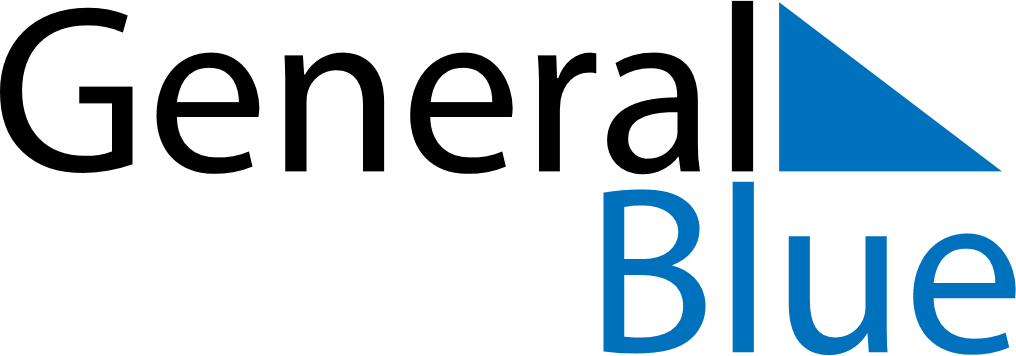 June 2023June 2023June 2023June 2023LuxembourgLuxembourgLuxembourgMondayTuesdayWednesdayThursdayFridaySaturdaySaturdaySunday123345678910101112131415161717181920212223242425L’anniversaire du Grand-Duc2627282930